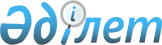 О внесении дополнений в постановление Правительства Республики Казахстан от 26 марта 2019 года № 142 "О некоторых вопросах Министерства информации и общественного развития Республики Казахстан"
					
			Утративший силу
			
			
		
					Постановление Правительства Республики Казахстан от 22 июля 2022 года № 515. Утратило силу постановлением Правительства Республики Казахстан от 4 октября 2023 года № 866.
      Сноска. Утратило силу постановлением Правительства РК от 04.10.2023 № 866.
      Примечание ИЗПИ!Порядок введения в действие см. п.2
      Правительство Республики Казахстан ПОСТАНОВЛЯЕТ:
      1. Внести в постановление Правительства Республики Казахстан от 26 марта 2019 года № 142 "О некоторых вопросах Министерства информации и общественного развития Республики Казахстан" следующие дополнения:
      в Положении о Министерстве информации и общественного развития Республики Казахстан, утвержденном указанным постановлением:
      в пункте 14:
      подпункт 1) дополнить абзацами десятым, одиннадцатым и двенадцатым следующего содержания:
      "в целях проверки сведений о количестве пользователей онлайн- платформы или сервиса обмена мгновенными сообщениями запрашивать у онлайн-платформы или сервиса обмена мгновенными сообщениями информацию о количестве пользователей в сутки;
      в случае, если онлайн-платформа или сервис обмена мгновенными сообщениями не установят программу для определения количества пользователей информационным ресурсом в Интернете, собственными ресурсами определять количество пользователей;
      ограничивать деятельность иностранной онлайн-платформы или сервиса обмена мгновенными сообщениями на территории Республики Казахстан в соответствии с законами Республики Казахстан;";
      подпункт 2) дополнить абзацем десятым следующего содержания:
      "проводить анализ и мониторинг деятельности некоммерческих организаций на предмет выявления рисков финансирования терроризма с представлением такой информации в уполномоченный орган в сфере противодействия легализации (отмыванию) доходов, полученных преступным путем, финансированию терроризма;"
      пункт 15:
      дополнить подпунктами 259-1), 259-2), 259-3), 259-4), 259-5) и 259-6) следующего содержания:
      "259-1) разработка и утверждение правил создания экспертной группы, а также рассмотрения заявления по фактам кибербуллинга в отношении ребенка;
      259-2) разработка и утверждение правил взаимодействия государственных органов по вопросам соблюдения в сетях телекоммуникаций требований законодательства Республики Казахстан;
      259-3) поручение операторам связи и (или) собственникам, и (или) законным представителям онлайн-платформ, и (или) государственной технической службе об отмене предписания, указанного в пунктах 1-1 и 2 статьи 41-1 Закона Республики Казахстан "О связи", и возобновлении доступа к интернет-ресурсу;
      259-4) разработка и утверждение правил возобновления доступа к интернет-ресурсу;
      259-5) ведение реестра законных представителей иностранных онлайн-платформ и (или) сервисов обмена мгновенными сообщениями, осуществляющих взаимодействие с уполномоченным органом в области средств массовой информации;
      259-6) разработка и утверждение правил ведения реестра законных представителей иностранных онлайн-платформ и (или) сервисов обмена мгновенными сообщениями, осуществляющих взаимодействие с уполномоченным органом в области средств массовой информации;".
      2. Настоящее постановление вводится в действие со дня его подписания, за исключением абзацев пятого, шестого, четырнадцатого, пятнадцатого, шестнадцатого и семнадцатого пункта 1 настоящего постановления, которые вводятся в действие по истечении шестидесяти календарных дней после дня первого официального опубликования Закона Республики Казахстан "О внесении изменений и дополнений в некоторые законодательные акты Республики Казахстан по вопросам защиты прав ребенка, образования, информации и информатизации".
					© 2012. РГП на ПХВ «Институт законодательства и правовой информации Республики Казахстан» Министерства юстиции Республики Казахстан
				
      Премьер-МинистрРеспублики Казахстан 

А. Смаилов
